02.09.2020В «Ак жоле» обсудили основные положения Послания ПрезидентаФракция «Ак жол» обсудила основные положения Послания Президента, посвященного актуальным вопросам посткризисного развития страны. В обсуждении приняли участие руководитель фракции Азат Перуашев, члены Президиума ЦС, депутаты Мажилиса, члены фракции и актив «Ак жола». Мероприятие прошло в режиме видеоконференцсвязи с региональными филиалами партии.Председатель партии информировал партийцев об основных направлениях нынешнего Послания и поручениях, данных Президентом правительству и госорганам.«Выступление Глава государства состоит из важных частей и каждое из обозначенных направлений озвучено в виде конкретных поручений. Само Послание носит реформаторский характер», - сказал в своем вступительном слове Азат Перуашев.«Акжоловцы» отметили целый ряд поручений в поддержку бизнеса: субсидирование процентных ставок по всем кредитам МСБ в пострадавших секторах, поддержка АПК, улучшение бизнес-климата и др. Кроме того, в ходе обсуждения были поддержаны поручения Президента в сфере госуправления: создание Агентства по стратегическому планированию, Высшего президентского совета по реформам, Агентства по защите и развитию конкуренции, сокращение штата госслужащих, упразднение института ответсекретарей. «Для нас, как представителей партии бизнеса, очень важно было услышать, что ведущая роль частного предпринимательства обозначена одним из главных принципов нового экономического курса страны», - подчеркнули представители Карагандинского филиала партии.Берик Дюсембинов считает, что поставленные в послании задачи во многом созвучны вопросам, поднимаемым «Ак жолом» и партия должна продолжать работу в выбранном направлении. Депутат напомнил, что с 2018 года партия предлагает ввести уголовную ответственность за двойное гражданство у представителей власти – сегодня это прозвучало среди поручений Президента.Депутаты фракции так же напомнили и о других поднимаемых ими вопросах, которые нашли отражение в нынешнем Послании: к примеру, необходимость сокращения штата чиновников фракция озвучивает с 2017 года, выборность акимов – одна из программных задач партии…Все выступившие участники обсуждения поддержали Послание Президента и высказали поручения парламентской фракции ДПК «Ак жол» по его реализации.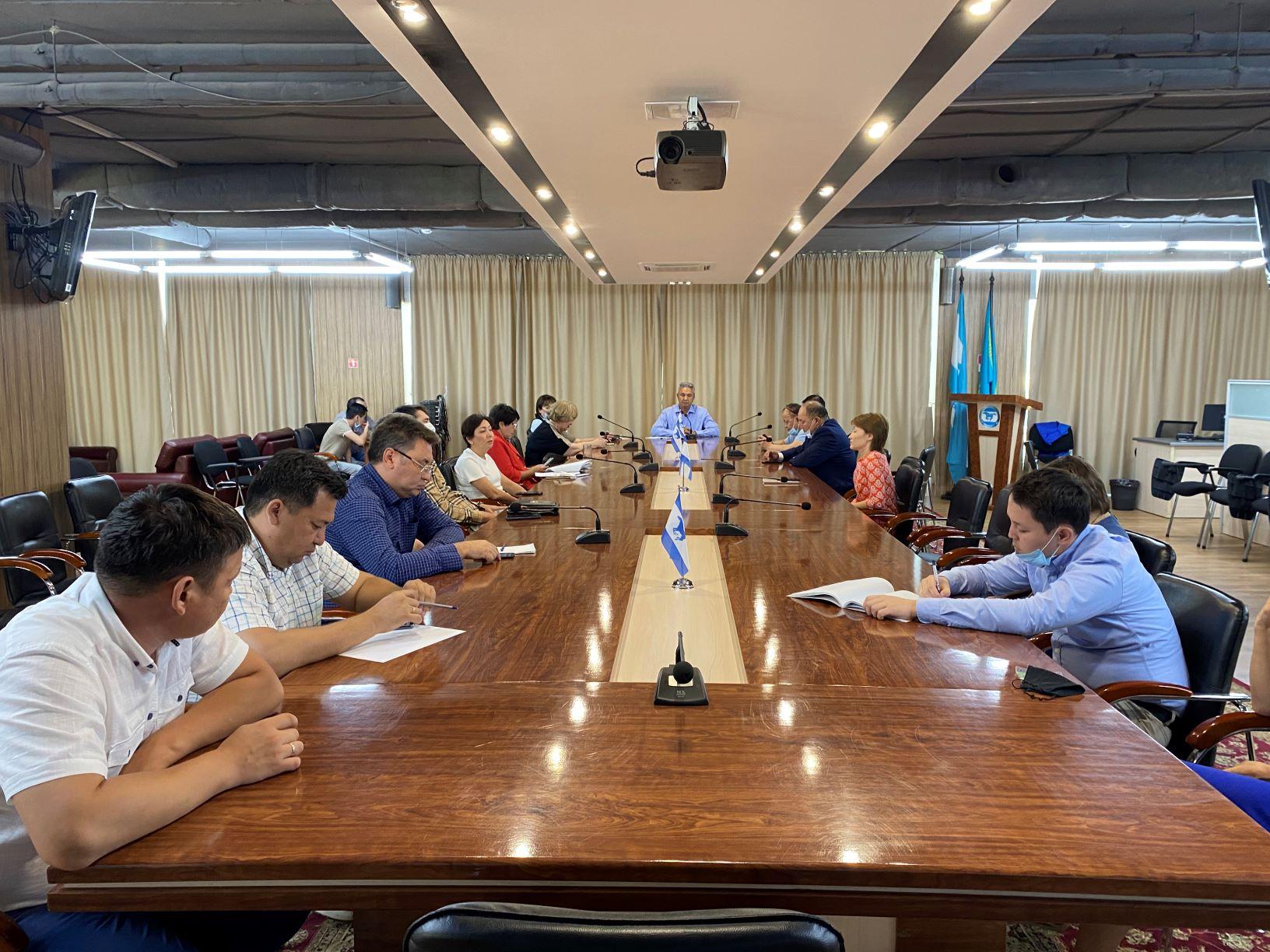 